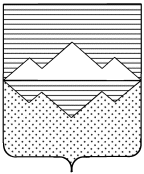 АДМИНИСТРАЦИЯМЕЖЕВОГО ГОРОДСКОГО ПОСЕЛЕНИЯСАТКИНСКОГО РАЙОНА ЧЕЛЯБИНСКОЙ ОБЛАСТИПОСТАНОВЛЕНИЕ  от _10.04.2024 г._№ 75             р. п. Межевой   О внесении изменений в Постановление администрации Межевогогородского поселения от  15.05.2015 г. № 68об утверждении Административного регламентапредоставления муниципальной услуги«Предоставление  в постоянное (бессрочное) пользование земельных участков из состава земель,государственная собственность, на которые не разграничена, и находящихся в муниципальной собственности юридическим лицам и гражданам на территории Межевого городского поселения»В соответствии с Федеральным законом от 26.12.2008 г. № 294-ФЗ «О защите  прав юридических лиц  и индивидуальных предпринимателей при осуществлении государственного контроля (надзора) и муниципального контроля, руководствуясь Уставом Межевого городского поселения, ПОСТАНОВЛЯЮ:1. Пункт 2. части 1 «Общие положения» постановления администрации Межевого городского поселения от  15.05.2015 г. № 68 об утверждении Административного регламента предоставления муниципальной услуги «Предоставление  в постоянное (бессрочное) пользование земельных участков из состава земель, государственная собственность на которые не разграничена, и находящихся в муниципальной собственности юридическим лицам и гражданам на территории Межевого городского поселения» читать в новой редакции:«2. Нормативные правовые акты, являющиеся основанием для разработки настоящего Административного регламента:- Федеральный закон от 27.07.2010 г. № 210-ФЗ "Об организации предоставления государственных и муниципальных услуг", - Постановление Правительства Российской Федерации от 24.10.2011 г. № 861 «О федеральных государственных информационных системах, обеспечивающих предоставление в электронной форме государственных и муниципальных услуг»;- Распоряжение Правительства Российской Федерации от 17.12.2009 г. № 1993-р «Об утверждении сводного перечня первоочередных государственных и муниципальных услуг, предоставляемых в электронном виде», 2. Настоящее постановление подлежит обнародованию и размещению на странице Межевого городского поселения на официальном сайте администрации Саткинского муниципального района. 3.Настоящее постановление вступает в силу  после  его подписания.4. Контроль за исполнением настоящего постановления возложить на специалиста землеустроителя администрации Межевого городского поселения.Глава Межевого городского поселения                                              Н.Б. Евдокимов